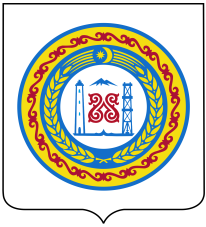 АДМИНИСТРАЦИЯ ГЕРМЕНЧУКСКОГО СЕЛЬСКОГО ПОСЕЛЕНИЯ ШАЛИНСКОГО МУНИЦИПАЛЬНОГО РАЙОНА ЧЕЧЕНСКОЙ РЕСПУБЛИКИНОХЧИЙН РЕСПУБЛИКАН ШЕЛАН МУНИЦИПАЛЬНИ К1ОШТАН ГЕРМЧИГ ЮЬРТАН АДМИНИСТРАЦИП О С Т А Н О В Л Е Н И Е«___» _____2023г.		 с.Герменчук				 № ____О добавлении кадастровых номеров адресного объекта адресации Герменчукского сельского поселения муниципального района Чеченской РеспубликиВ соответствии с Федеральным законом от 06.10.2003 № 131-ФЗ "Об общих принципах организации местного самоуправления в Российской Федерации», Федеральным законом от 28.12.2013 № 443-ФЗ «О федеральной информационной адресной системе и о внесении изменений в Федеральный закон «Об общих принципах организации местного самоуправления в Российской Федерации», постановлением Правительства Российской Федерации    от 19.11.2014г. №  1221 «Об утверждении Правил присвоения, изменения и аннулирования адресов», руководствуясь Уставом Герменчукского сельского поселенияПОСТАНОВЛЯЕТ:Внести кадастровые номера домам объектов адресации Администрации Герменчукского сельского поселения в ГАР ФИАС, согласно приложению.Опубликовать настоящее постановление на официальном сайте администрации в информационно-коммуникационной сети интернет.      3.	Настоящее постановление вступает в силу с момента подписания.      4.	Контроль за исполнением настоящего постановления оставляю за собой.Глава администрацииГерменчукскогосельского поселения								А.М. ЗулаевПриложение 1к постановлению администрации Герменчукского сельского поселенияот ___________ №____Приложение 2к постановлению администрации Герменчукского сельского поселенияот ___________ №____Приложение 3 к постановлению администрации Герменчукского сельского поселенияот ___________ №____Приложение 4к постановлению администрации Герменчукского сельского поселенияот ___________ №____Приложение 5к постановлению администрации Герменчукского сельского поселенияот ___________ №____Приложение 6к постановлению администрации Герменчукского сельского поселенияот ___________ №____Приложение 7 к постановлению администрации Герменчукского сельского поселенияот ___________ №____Приложение 8 к постановлению администрации Герменчукского сельского поселенияот ___________ №____Приложение 9к постановлению администрации Герменчукского сельского поселенияот ___________ №____Приложение 10 к постановлению администрации Герменчукского сельского поселенияот ___________ №____Приложение 11к постановлению администрации Герменчукского сельского поселенияот ___________ №____Приложение 12к постановлению администрации Герменчукского сельского поселенияот ___________ №____Приложение 13к постановлению администрации Герменчукского сельского поселенияот ___________ №____Приложение 14к постановлению администрации Герменчукского сельского поселенияот ___________ №____Приложение 15к постановлению администрации Герменчукского сельского поселенияот ___________ №____№ п/пАдрес объекта адресацииКадастровый номеробъекта адресацииРоссийская Федерация Чеченская Республика Шалинский муниципальный район сельское поселение Герменчукское с.  Герменчук улица Асламбека Шерипова, домовладение 120:12:0301010:151Российская Федерация Чеченская Республика Шалинский муниципальный район сельское поселение Герменчукское с.  Герменчук улица Асламбека Шерипова, домовладение 620:12:0301008:174Российская Федерация Чеченская Республика Шалинский муниципальный район сельское поселение Герменчукское с.  Герменчук улица Асламбека Шерипова, домовладение 920:12:0301010:170Российская Федерация Чеченская Республика Шалинский муниципальный район сельское поселение Герменчукское с.  Герменчук улица Асламбека Шерипова домовладение 1820:12:0301009:93Российская Федерация Чеченская Республика Шалинский муниципальный район сельское поселение Герменчукское с.  Герменчук улица Асламбека Шерипова, домовладение 2320:12:0301015:187Российская Федерация Чеченская Республика Шалинский муниципальный район сельское поселение Герменчукское с.  Герменчук улица Асламбека Шерипова, домовладение 2820:12:0301011:244Российская Федерация Чеченская Республика Шалинский муниципальный район сельское поселение Герменчукское с.  Герменчук улица Асламбека Шерипова, домовладение 3320:12:0301015:312Российская Федерация Чеченская Республика Шалинский муниципальный район сельское поселение Герменчукское с.  Герменчук улица Асламбека Шерипова, домовладение3720:12:0301015:301Российская Федерация Чеченская Республика Шалинский муниципальный район сельское поселение Герменчукское с.  Герменчук улица Асламбека Шерипова домовладение 3820:12:0301011:272Российская Федерация Чеченская Республика Шалинский муниципальный район сельское поселение Герменчукское с.  Герменчук улица Асламбека Шерипова домовладение 4720:12:0301016:360Российская Федерация Чеченская Республика Шалинский муниципальный район сельское поселение Герменчукское с.  Герменчук улица Асламбека Шерипова домовладение 5220:12:0301012:260Российская Федерация Чеченская Республика Шалинский муниципальный район сельское поселение Герменчукское с.  Герменчук улица Асламбека Шерипова домовладение 5320:12:0301016:226Российская Федерация Чеченская Республика Шалинский муниципальный район сельское поселение Герменчукское с.  Герменчук улица Асламбека Шерипова домовладение 5520:12:0301016:199Российская Федерация Чеченская Республика Шалинский муниципальный район сельское поселение Герменчукское с.  Герменчук улица Асламбека Шерипова домовладение 6820:12:0301013:175Российская Федерация Чеченская Республика Шалинский муниципальный район сельское поселение Герменчукское с.  Герменчук улица Асламбека Шерипова, домовладение 6920:12:0301016:178Российская Федерация Чеченская Республика Шалинский муниципальный район сельское поселение Герменчукское с.  Герменчук улица Асламбека Шерипова, домовладение 7120:12:0301016:148Российская Федерация Чеченская Республика Шалинский муниципальный район сельское поселение Герменчукское с.  Герменчук улица Асламбека Шерипова, домовладение 7220:12:0301013:169Российская Федерация Чеченская Республика Шалинский муниципальный район сельское поселение Герменчукское с.  Герменчук улица Асламбека Шерипова, домовладение 7920:12:0301017:172Российская Федерация Чеченская Республика Шалинский муниципальный район сельское поселение Герменчукское с.  Герменчук улица Асламбека Шерипова, домовладение 8320:12:1402000:3036№ п/пАдрес объекта адресацииКадастровый номеробъекта адресацииРоссийская Федерация Чеченская Республика Шалинский муниципальный район сельское поселение Герменчукское с.  Герменчук улица Ханпаша Нурадилова домовладение 720:12:0301005:129Российская Федерация Чеченская Республика Шалинский муниципальный район сельское поселение Герменчукское с.  Герменчук улица Ханпаша Нурадилова домовладение 820:12:0301005:98Российская Федерация Чеченская Республика Шалинский муниципальный район сельское поселение Герменчукское с.  Герменчук улица Ханпаша Нурадилова дом  10а20:12:0301005:80Российская Федерация Чеченская Республика Шалинский муниципальный район сельское поселение Герменчукское с.  Герменчук улица Ханпаша Нурадилова домовладение 18 20:12:0301016:201Российская Федерация Чеченская Республика Шалинский муниципальный район сельское поселение Герменчукское с.  Герменчук улица Ханпаша Нурадилова дом  18а20:12:0301005:155Российская Федерация Чеченская Республика Шалинский муниципальный район сельское поселение Герменчукское с.  Герменчук улица Ханпаша Нурадилова домовладение 1920:12:0301008:2350Российская Федерация Чеченская Республика Шалинский муниципальный район сельское поселение Герменчукское с.  Герменчук улица Ханпаша Нурадилова домовладение 2020:12:0301005:91Российская Федерация Чеченская Республика Шалинский муниципальный район сельское поселение Герменчукское с.  Герменчук улица Ханпаша Нурадилова домовладение 2220:12:0301005:105Российская Федерация Чеченская Республика Шалинский муниципальный район сельское поселение Герменчукское с.  Герменчук улица Ханпаша Нурадилова  домовладение 2320:12:0301008:202Российская Федерация Чеченская Республика Шалинский муниципальный район сельское поселение Герменчукское с.  Герменчук улица Ханпаша Нурадилова  домовладение 2520:12:0301008:171Российская Федерация Чеченская Республика Шалинский муниципальный район сельское поселение Герменчукское с.  Герменчук улица Ханпаша Нурадилова домовладение 2820:12:0301008:186Российская Федерация Чеченская Республика Шалинский муниципальный район сельское поселение Герменчукское с.  Герменчук улица Ханпаша Нурадилова домовладение 2920:12:0301008:176Российская Федерация Чеченская Республика Шалинский муниципальный район сельское поселение Герменчукское с.  Герменчук улица Ханпаша Нурадилова домовладение 3420:12:0301006:117Российская Федерация Чеченская Республика Шалинский муниципальный район сельское поселение Герменчукское с.  Герменчук улица Ханпаша Нурадилова  домовладение 3720:12:0301008:358Российская Федерация Чеченская Республика Шалинский муниципальный район сельское поселение Герменчукское с.  Герменчук улица Ханпаша Нурадилова  домовладение 3920:12:0301008:139Российская Федерация Чеченская Республика Шалинский муниципальный район сельское поселение Герменчукское с.  Герменчук улица Ханпаша Нурадилова  домовладение 4120:12:0301008:201Российская Федерация Чеченская Республика Шалинский муниципальный район сельское поселение Герменчукское с.  Герменчук улица Ханпаша Нурадилова домовладение 4320:12:0301008:209Российская Федерация Чеченская Республика Шалинский муниципальный район сельское поселение Герменчукское с.  Герменчук улица Ханпаша Нурадилова  домовладение 4420:12:0301006:190Российская Федерация Чеченская Республика Шалинский муниципальный район сельское поселение Герменчукское с.  Герменчук улица Ханпаша Нурадилова домовладение 4920:12:0301010:197Российская Федерация Чеченская Республика Шалинский муниципальный район сельское поселение Герменчукское с.  Герменчук улица Ханпаша Нурадилова домовладение 5020:12:0301014:419Российская Федерация Чеченская Республика Шалинский муниципальный район сельское поселение Герменчукское с.  Герменчук улица Ханпаша Нурадилова домовладение 5120:12:0301010:143Российская Федерация Чеченская Республика Шалинский муниципальный район сельское поселение Герменчукское с.  Герменчук улица Ханпаша Нурадилова  домовладение 5320:12:0301010:164Российская Федерация Чеченская Республика Шалинский муниципальный район сельское поселение Герменчукское с.  Герменчук улица Ханпаша Нурадилова домовладение 5420:12:0301014:506Российская Федерация Чеченская Республика Шалинский муниципальный район сельское поселение Герменчукское с.  Герменчук улица Ханпаша Нурадилова  домовладение 5620:12:0301014:334Российская Федерация Чеченская Республика Шалинский муниципальный район сельское поселение Герменчукское с.  Герменчук улица Ханпаша Нурадилова домовладение 5720:12:0301010:139Российская Федерация Чеченская Республика Шалинский муниципальный район сельское поселение Герменчукское с.  Герменчук улица Ханпаша Нурадилова домовладение 5820:12:0301014:399Российская Федерация Чеченская Республика Шалинский муниципальный район сельское поселение Герменчукское с.  Герменчук улица Ханпаша Нурадилова домовладение 5920:12:0301010:141Российская Федерация Чеченская Республика Шалинский муниципальный район сельское поселение Герменчукское с.  Герменчук улица Ханпаша Нурадилова домовладение 6020:12:0301014:476Российская Федерация Чеченская Республика Шалинский муниципальный район сельское поселение Герменчукское с.  Герменчук улица Ханпаша Нурадилова домовладение 6320:12:0301010:165Российская Федерация Чеченская Республика Шалинский муниципальный район сельское поселение Герменчукское с.  Герменчук улица Ханпаша Нурадилова домовладение 6420:12:0301014:289Российская Федерация Чеченская Республика Шалинский муниципальный район сельское поселение Герменчукское с.  Герменчук улица Ханпаша Нурадилова домовладение 6520:12:0301014:356Российская Федерация Чеченская Республика Шалинский муниципальный район сельское поселение Герменчукское с.  Герменчук улица Ханпаша Нурадилова домовладение 6620:12:0301014:443Российская Федерация Чеченская Республика Шалинский муниципальный район сельское поселение Герменчукское с.  Герменчук улица Ханпаша Нурадилова  дом  68а20:12:0301014:245Российская Федерация Чеченская Республика Шалинский муниципальный район сельское поселение Герменчукское с.  Герменчук улица Ханпаша Нурадилова домовладение 6920:12:0301014:326Российская Федерация Чеченская Республика Шалинский муниципальный район сельское поселение Герменчукское с.  Герменчук улица Ханпаша Нурадилова домовладение 7120:12:0301014:390Российская Федерация Чеченская Республика Шалинский муниципальный район сельское поселение Герменчукское с.  Герменчук улица Ханпаша Нурадилова домовладение 7320:12:0301014:499№ п/пАдрес объекта адресацииКадастровый номеробъекта адресацииРоссийская Федерация Чеченская Республика Шалинский муниципальный район сельское поселение Герменчукское с.  Герменчук улица Новая  домовладение 1320:12:0301014:314Российская Федерация Чеченская Республика Шалинский муниципальный район сельское поселение Герменчукское с.  Герменчук улица Новая  домовладение 1620:12:0301014:845Российская Федерация Чеченская Республика Шалинский муниципальный район сельское поселение Герменчукское с.  Герменчук улица Новая  дом  2820:12:0301014:434Российская Федерация Чеченская Республика Шалинский муниципальный район сельское поселение Герменчукское с.  Герменчук улица Новая  домовладение 3520:12:0301014:455Российская Федерация Чеченская Республика Шалинский муниципальный район сельское поселение Герменчукское с.  Герменчук улица Новая  дом  5420:12:0301007:250№ п/пАдрес объекта адресацииКадастровый номеробъекта адресацииРоссийская Федерация Чеченская Республика Шалинский муниципальный район сельское поселение Герменчукское с.  Герменчук улица Хаважи Султановича Мовсарова домовладение 820:12:0301015:533Российская Федерация Чеченская Республика Шалинский муниципальный район сельское поселение Герменчукское с.  Герменчук улица Хаважи Султановича Мовсарова домовладение 920:12:0301016:248Российская Федерация Чеченская Республика Шалинский муниципальный район сельское поселение Герменчукское с.  Герменчук улица Хаважи Султановича Мовсарова  домовладение 25 литера а20:12:0301012:234Российская Федерация Чеченская Республика Шалинский муниципальный район сельское поселение Герменчукское с.  Герменчук улица Хаважи Султановича Мовсарова домовладение 5420:12:0301004:571Российская Федерация Чеченская Республика Шалинский муниципальный район сельское поселение Герменчукское с.  Герменчук улица Хаважи Султановича Мовсарова домовладение 5520:12:0301012:447Российская Федерация Чеченская Республика Шалинский муниципальный район сельское поселение Герменчукское с.  Герменчук улица Хаважи Султановича Мовсарова домовладение 5720:12:0301012:246Российская Федерация Чеченская Республика Шалинский муниципальный район сельское поселение Герменчукское с.  Герменчук улица Хаважи Султановича Мовсарова домовладение 6420:12:0301004:546Российская Федерация Чеченская Республика Шалинский муниципальный район сельское поселение Герменчукское с.  Герменчук улица Хаважи Султановича Мовсарова домовладение 6820:12:0301004:271Российская Федерация Чеченская Республика Шалинский муниципальный район сельское поселение Герменчукское с.  Герменчук улица Хаважи Султановича Мовсарова домовладение 71 литера а20:12:0301004:298Российская Федерация Чеченская Республика Шалинский муниципальный район сельское поселение Герменчукское с.  Герменчук улица Хаважи Султановича Мовсарова домовладение 71 литера б20:12:0301004:277Российская Федерация Чеченская Республика Шалинский муниципальный район сельское поселение Герменчукское с.  Герменчук улица Хаважи Султановича Мовсарова домовладение литера в20:12:0301004:274Российская Федерация Чеченская Республика Шалинский муниципальный район сельское поселение Герменчукское с.  Герменчук улица Хаважи Султановича Мовсарова домовладение 7720:12:0301004:281Российская Федерация Чеченская Республика Шалинский муниципальный район сельское поселение Герменчукское с.  Герменчук улица Хаважи Султановича Мовсарова домовладение 8220:12:0301004:538Российская Федерация Чеченская Республика Шалинский муниципальный район сельское поселение Герменчукское с.  Герменчук улица Хаважи Султановича Мовсарова домовладение 9120:12:0301004:294№ п/пАдрес объекта адресацииКадастровый номеробъекта адресацииРоссийская Федерация Чеченская Республика Шалинский муниципальный район сельское поселение Герменчукское с.  Герменчук улица Комарова  домовладение 720:12:0301011:229Российская Федерация Чеченская Республика Шалинский муниципальный район сельское поселение Герменчукское с.  Герменчук улица Комарова  домовладение 820:12:0301011:296Российская Федерация Чеченская Республика Шалинский муниципальный район сельское поселение Герменчукское с.  Герменчук улица Комарова домовладение 920:12:0301011:287Российская Федерация Чеченская Республика Шалинский муниципальный район сельское поселение Герменчукское с.  Герменчук улица Комарова  домовладение 10 литера а20:12:0301011:225Российская Федерация Чеченская Республика Шалинский муниципальный район сельское поселение Герменчукское с.  Герменчук улица Комарова  домовладение 13 литера а20:12:0301011:233Российская Федерация Чеченская Республика Шалинский муниципальный район сельское поселение Герменчукское с.  Герменчук улица Комарова  домовладение 17 литера а20:12:0301012:232Российская Федерация Чеченская Республика Шалинский муниципальный район сельское поселение Герменчукское с.  Герменчук улица Комарова домовладение 1820:12:0301011:278Российская Федерация Чеченская Республика Шалинский муниципальный район сельское поселение Герменчукское с.  Герменчук улица Комарова  домовладение 1920:12:0000000:7196Российская Федерация Чеченская Республика Шалинский муниципальный район сельское поселение Герменчукское с.  Герменчук улица Комарова  домовладение 24 литера а20:12:0301011:420Российская Федерация Чеченская Республика Шалинский муниципальный район сельское поселение Герменчукское с.  Герменчук улица Комарова  домовладение 2820:12:0301012:261Российская Федерация Чеченская Республика Шалинский муниципальный район сельское поселение Герменчукское с.  Герменчук улица Комарова домовладение 36 литера а20:12:0301012:304Российская Федерация Чеченская Республика Шалинский муниципальный район сельское поселение Герменчукское с.  Герменчук улица Комарова домовладение 4120:12:0301003:297Российская Федерация Чеченская Республика Шалинский муниципальный район сельское поселение Герменчукское с.  Герменчук улица Комарова домовладение 5620:12:0301013:106№ п/пАдрес объекта адресацииКадастровый номеробъекта адресацииРоссийская Федерация Чеченская Республика Шалинский муниципальный район сельское поселение Герменчукское с.  Герменчук улица Гагарина домовладение 320:12:0000000:2010Российская Федерация Чеченская Республика Шалинский муниципальный район сельское поселение Герменчукское с.  Герменчук улица Гагарина  домовладение 520:12:0301015:355Российская Федерация Чеченская Республика Шалинский муниципальный район сельское поселение Герменчукское с.  Герменчук улица Гагарина  домовладение 720:12:0301015:310Российская Федерация Чеченская Республика Шалинский муниципальный район сельское поселение Герменчукское с.  Герменчук улица Гагарина домовладение 820:12:0301015:245Российская Федерация Чеченская Республика Шалинский муниципальный район сельское поселение Герменчукское с.  Герменчук улица Гагарина домовладение 1320:12:0301015:335Российская Федерация Чеченская Республика Шалинский муниципальный район сельское поселение Герменчукское с.  Герменчук улица Гагарина домовладение 1520:12:0301015:327Российская Федерация Чеченская Республика Шалинский муниципальный район сельское поселение Герменчукское с.  Герменчук улица Гагарина домовладение 2320:12:0301016:218№ п/пАдрес объекта адресацииКадастровый номеробъекта адресацииРоссийская Федерация Чеченская Республика Шалинский муниципальный район сельское поселение Герменчукское с.  Герменчук улица Рамзана Ахмарова  домовладение 2120:12:0301002:317Российская Федерация Чеченская Республика Шалинский муниципальный район сельское поселение Герменчукское с.  Герменчук улица Рамзана Ахмарова  домовладение 3720:12:0301002:513Российская Федерация Чеченская Республика Шалинский муниципальный район сельское поселение Герменчукское с.  Герменчук улица Рамзана Ахмарова  домовладение 5320:12:0301002:321Российская Федерация Чеченская Республика Шалинский муниципальный район сельское поселение Герменчукское с.  Герменчук улица Рамзана Ахмарова  дом  5520:12:0301002:272Российская Федерация Чеченская Республика Шалинский муниципальный район сельское поселение Герменчукское с.  Герменчук улица Рамзана Ахмарова домовладение  7620:12:0301002:209Российская Федерация Чеченская Республика Шалинский муниципальный район сельское поселение Герменчукское с.  Герменчук улица Рамзана Ахмарова домовладение 10220:12:0000000:3768№ п/пАдрес объекта адресацииКадастровый номеробъекта адресацииРоссийская Федерация Чеченская Республика Шалинский муниципальный район сельское поселение Герменчукское с.  Герменчук улица Спортивная домовладение 420:12:0301012:214Российская Федерация Чеченская Республика Шалинский муниципальный район сельское поселение Герменчукское с.  Герменчук улица Спортивная  домовладение 5 литера а20:12:0301013:185Российская Федерация Чеченская Республика Шалинский муниципальный район сельское поселение Герменчукское с.  Герменчук улица Спортивная домовладение 7 литера а20:12:0301013:168Российская Федерация Чеченская Республика Шалинский муниципальный район сельское поселение Герменчукское с.  Герменчук улица Спортивная домовладение 33 литера а20:12:0301013:166Российская Федерация Чеченская Республика Шалинский муниципальный район сельское поселение Герменчукское с.  Герменчук улица Спортивная дом  45 литера а20:12:0301003:470Российская Федерация Чеченская Республика Шалинский муниципальный район сельское поселение Герменчукское с.  Герменчук улица Спортивная дом  48 литера а20:12:0301004:352Российская Федерация Чеченская Республика Шалинский муниципальный район сельское поселение Герменчукское с.  Герменчук улица Спортивная дом  49 литера в20:12:0301003:817Российская Федерация Чеченская Республика Шалинский муниципальный район сельское поселение Герменчукское с.  Герменчук улица Спортивная дом  53 литера а20:12:0301003:281Российская Федерация Чеченская Республика Шалинский муниципальный район сельское поселение Герменчукское с.  Герменчук улица Спортивная домовладение  5520:12:0301003:340№ п/пАдрес объекта адресацииКадастровый номеробъекта адресацииРоссийская Федерация Чеченская Республика Шалинский муниципальный район сельское поселение Герменчукское с.  Герменчук улица Строителей  домовладение 1020:12:0301003:438Российская Федерация Чеченская Республика Шалинский муниципальный район сельское поселение Герменчукское с.  Герменчук улица Строителей  домовладение 29 20:12:0301003:312№ п/пАдрес объекта адресацииКадастровый номеробъекта адресацииРоссийская Федерация Чеченская Республика Шалинский муниципальный район сельское поселение Герменчукское с.  Герменчук улица Крайняя  домовладение 4020:12:0301002:323№ п/пАдрес объекта адресацииКадастровый номеробъекта адресацииРоссийская Федерация Чеченская Республика Шалинский муниципальный район сельское поселение Герменчукское с.  Герменчук улица Лечи Исаева домовладение 1020:12:0301002:524Российская Федерация Чеченская Республика Шалинский муниципальный район сельское поселение Герменчукское с.  Герменчук улица Лечи Исаева домовладение 1420:12:0301002:285Российская Федерация Чеченская Республика Шалинский муниципальный район сельское поселение Герменчукское с.  Герменчук улица Лечи Исаева домовладение 7220:12:0301002:229№ п/пАдрес объекта адресацииКадастровый номеробъекта адресацииРоссийская Федерация Чеченская Республика Шалинский муниципальный район сельское поселение Герменчукское с.  Герменчук улица Школьная домовладение 320:12:0301011:168Российская Федерация Чеченская Республика Шалинский муниципальный район сельское поселение Герменчукское с.  Герменчук улица Школьная домовладение 820:12:0301011:268Российская Федерация Чеченская Республика Шалинский муниципальный район сельское поселение Герменчукское с.  Герменчук улица Школьная домовладение 3620:12:0301011:458Российская Федерация Чеченская Республика Шалинский муниципальный район сельское поселение Герменчукское с.  Герменчук улица Школьная домовладение 40 литера а20:12:0301011:444№ п/пАдрес объекта адресацииКадастровый номеробъекта адресацииРоссийская Федерация Чеченская Республика Шалинский муниципальный район сельское поселение Герменчукское с.  Герменчук улица Дауда Касумова домовладение 720:12:1402000:3396№ п/пАдрес объекта адресацииКадастровый номеробъекта адресацииРоссийская Федерация Чеченская Республика Шалинский муниципальный район сельское поселение Герменчукское с.  Герменчук  переулок 1-й Ахмат-Хаджи Кадырова домовладение 120:12:0301001:533Российская Федерация Чеченская Республика Шалинский муниципальный район сельское поселение Герменчукское с.  Герменчук  переулок 1-й Ахмат-Хаджи Кадырова домовладение 220:12:0301001:281Российская Федерация Чеченская Республика Шалинский муниципальный район сельское поселение Герменчукское с.  Герменчук  переулок 1-й Ахмат-Хаджи Кадырова домовладение 1220:12:0301001:261№ п/пАдрес объекта адресацииКадастровый номеробъекта адресацииРоссийская Федерация Чеченская Республика Шалинский муниципальный район сельское поселение Герменчукское с.  Герменчук переулок 4-й Ханпаша Нурадилова домовладение 520:12:0301010:167Российская Федерация Чеченская Республика Шалинский муниципальный район сельское поселение Герменчукское с.  Герменчук переулок 4-й Ханпаша Нурадилова домовладение 620:12:0000000:3766Российская Федерация Чеченская Республика Шалинский муниципальный район сельское поселение Герменчукское с.  Герменчук переулок 4-й Ханпаша Нурадилова домовладение 720:12:0301010:157Российская Федерация Чеченская Республика Шалинский муниципальный район сельское поселение Герменчукское с.  Герменчук переулок 4-й Ханпаша Нурадилова домовладение 820:12:0301014:388Российская Федерация Чеченская Республика Шалинский муниципальный район сельское поселение Герменчукское с.  Герменчук переулок 4-й Ханпаша Нурадилова домовладение 1120:12:0301010:158Российская Федерация Чеченская Республика Шалинский муниципальный район сельское поселение Герменчукское с.  Герменчук переулок 4-й Ханпаша Нурадилова домовладение 1220:12:0301014:318Российская Федерация Чеченская Республика Шалинский муниципальный район сельское поселение Герменчукское с.  Герменчук переулок 4-й Ханпаша Нурадилова домовладение 1920:12:0301010:204